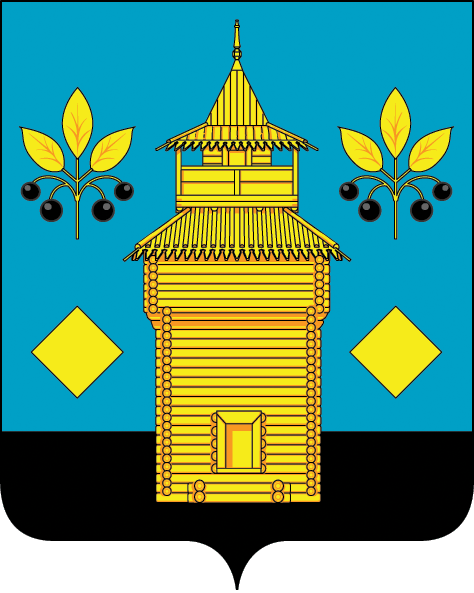 В связи с уточнением сметы расходов муниципальной программы «Сохранение и развитие культуры в Черемховском районном муниципальном образовании» на 2018-2023 годы, утверждённой постановлением администрации Черемховского районного муниципального образования от 13 ноября 2017 года № 660, руководствуясь Федеральным законом от 06 октября 2003 года № 131-ФЗ «Об общих принципах организации местного самоуправления в Российской Федерации»,  постановлением администрации Черемховского районного муниципального образования от 31 августа 2018 года № 532-п «Об утверждении Порядка разработки, реализации и оценки эффективности муниципальных программ Черемховского районного муниципального образования», статьями 24, 50 Устава Черемховского районного муниципального образования, администрация Черемховского районного муниципального образования ПОСТАНОВЛЯЕТ:1. Внести в муниципальную программу «Сохранение и развитие культуры в Черемховском районном муниципальном образовании» на 2018-2023 годы, утверждённую постановлением администрации Черемховского районного муниципального образования от 13 ноября 2017 года № 660 (с изменениями, внесенными постановлениями от 21 февраля 2018 года № 99, от 28 апреля 2018 № 274, от 13 июля 2018 года № 445, от 07 сентября 2018 года № 548-п, от 25 октября 2018 года № 607-п, от 05 декабря 2018 года № 719-п, от 26 декабря 2018 года  № 789-п, от 16 января 2019 года № 14-п, от 07 марта 2019 года  № 134-п, от 03 июня 2019 года № 307-п, от 31 июля 2019 года № 402-п, от 30 сентября 2019 года № 556-п, от 06 ноября 2019 года № 650-п, от 15 ноября 2019 года № 690-п, от 26 декабря  2019 года № 810-п, от 15 января 2020 года № 13-п, от 04 февраля 2020 года № 74-п, от 10 марта 2020 года № 137 - п, от 17 марта 2020 года № 157 – п, от  27 июля 2020 года № 371 – п, от 25 сентября 2020 года № 460 – п, от 15 октября 2020 года № 524 – п, от 16 октября 2020 года № 526 – п  следующие изменения и дополнения:1.1. строку «Объем и источники финансирования муниципальной программы» раздела 1. «Паспорт муниципальной программы «Сохранение и развитие культуры в Черемховском районном муниципальном образовании» на 2018–2023 годы изложить в следующей редакции:«»;1.2. строку «Объем и источники финансирования подпрограммы» раздела 1. «Паспорт муниципальной подпрограммы «Укрепление единого культурного пространства на территории Черемховского районного муниципального образования» на 2018-2023 изложить в следующей редакции: «1.4. Приложение № 3 к муниципальной программе «Сохранение и развитие культуры в Черемховском районном муниципальном образовании» на 2018-2023 годы (Объем и источники финансирования муниципальной программы) изложить в редакции приложения к настоящему постановлению.3. Отделу организационной работы (Коломеец Ю.А.):3.1. внести в оригинал постановления администрации Черемховского районного муниципального образования от 13 ноября 2017 года № 660 «Об утверждении муниципальной программы «Сохранение и развитие культуры в Черемховском районном муниципальном образовании» на 2018-2023 годы информационную справку о дате внесения в него изменений настоящим постановлением;3.2. направить на опубликование настоящее постановление в газету «Моё село, край Черемховский» и разместить на официальном сайте Черемховского районного муниципального образования в информационно-телекоммуникационной сети Интернет.4. Настоящее постановление вступает в силу после его официального опубликования (обнародования).5. Контроль за исполнением настоящего постановления возложить на исполняющего обязанности заместителя мэра по социальным вопросам Е.А. Манзулу. Мэра района                                                                                               С.В. МарачПриложение к постановлению администрации Черемховского районного муниципального образованияот 28.10.2020 № 550-пПРИЛОЖЕНИЕ № 3к муниципальной программе«Сохранение и развитие культуры в Черемховском районноммуниципальном образовании» на 2018 – 2023 годыОбъем и источники финансирования муниципальной программыОбъём финансирования муниципальной программы составляет 279 523,37 тыс. руб. Расчеты объемов финансирования мероприятий муниципальной программы подготовлены на основании данных мониторинга цен на выполнение работ и оказание услуг в соответствии со спецификой планируемых программных мероприятий, а также на основании представленных учреждениями культуры расчетов для определения нормативных затрат на оказание услуг и на содержание имущества.РОССИЙСКАЯ ФЕДЕРАЦИЯЧеремховское районное муниципальное образованиеАДМИНИСТРАЦИЯП О С Т А Н О В Л Е Н И Е28.10.2020№ 550-п Черемхово ЧеремховоО внесении изменений в муниципальную программу «Сохранение и развитие культуры в Черемховском районном муниципальном образовании» на 2018-2023 годыОбъем и источники финансирования муниципальной программыОбщий объем финансирования – 279523,37 тыс. руб., в том числе:1) по годам реализации:2018 год – 45 629,18 тыс. руб.;2019 год – 51 048, 22 тыс. руб.;2020 год – 56 638,74 тыс. руб.;2021 год – 41 277,54 тыс. руб.;2022 год – 42 464,85 тыс. руб.;2023 год – 42 464,85 тыс. руб.По источникам финансирования:средства местного бюджета, всего -192 799,11 тыс. руб., в том числе по годам реализации:2018 год – 33 898,83 тыс. руб.;2019 год – 37 440,00 тыс. руб.;2020 год – 33 597,04 тыс. руб.;2021 год – 27 951,54 тыс. руб.;2022 год – 29 955,85 тыс. руб.;2023 год – 29 955,85 тыс. руб.средства областного бюджета, всего -85302,70 тыс. руб., в том числе по годам реализации:2018 год – 11 139,52 тыс. руб.;2019 год – 13 000,59 тыс. руб.;2020 год – 22 818,60 тыс. руб.;2021 год – 13 326,00 тыс. руб.;2022 год – 12 509,00 тыс. руб.;2023 год – 12 509,00 тыс. руб.средства федерального бюджета, всего –1 421,56 тыс. руб., в том числе по годам реализации:2018 год – 590,83 тыс. руб.;2019 год – 607,63 тыс. руб.;2020 год– 223,10 тыс. руб.Объём и источники финансирования подпрограммыОбщий объем финансирования – 267 914,06 тыс. руб., в том числе:1) по годам реализации:2018 год – 43 926,89 тыс. руб.;2019 год – 49 302,03 тыс. руб.;2020 год – 52 427,61 тыс. руб.;2021 год – 39 989,64 тыс. руб.;2022 год – 41 133,95 тыс. руб.;2023 год – 41 133,95 тыс. руб.По источникам финансирования:1) средства местного бюджета, всего –185 871,87 тыс. руб., в том числе по годам реализации:2018 год – 32 196,54 тыс. руб.;2019 год – 36 164,68 тыс. руб.;2020 год – 32 181,11 тыс. руб.;2021 год – 27 155,64 тыс. руб.;2022 год – 29 086,95 тыс. руб.;2023 год – 29 086,95 тыс. руб.средства областного бюджета, всего –80 703,73 тыс. руб., в том числе по годам реализации:2018 год – 11 139,52 тыс. руб.;2019 год – 12 529,72 тыс. руб.;2020 год – 20 106,50 тыс. руб.;2021 год – 12 834,00 тыс. руб.;2022 год – 12 047,00 тыс. руб.;2023 год – 12 047,00 тыс. руб.;3) средства федерального бюджета, всего –1 338,46 тыс. руб., в том числе по годам реализации:2018 год – 590,83 тыс. руб.;2019 год – 607,63 тыс. руб.;2020 год – 140,00 тыс. руб.№п/пНаименование основного мероприятияОтветственный исполнитель или соисполнитель, участники.Источники финансового обеспеченияОбъем финансирования муниципальной программытыс. руб.Объем финансирования муниципальной программытыс. руб.Объем финансирования муниципальной программытыс. руб.Объем финансирования муниципальной программытыс. руб.Объем финансирования муниципальной программытыс. руб.Объем финансирования муниципальной программытыс. руб.Объем финансирования муниципальной программытыс. руб.Объем финансирования муниципальной программытыс. руб.Объем финансирования муниципальной программытыс. руб.Объем финансирования муниципальной программытыс. руб.Объем финансирования муниципальной программытыс. руб.Объем финансирования муниципальной программытыс. руб.Объем финансирования муниципальной программытыс. руб.Объем финансирования муниципальной программытыс. руб.№п/пНаименование основного мероприятияОтветственный исполнитель или соисполнитель, участники.Источники финансового обеспеченияЗа весь период реализацииЗа весь период реализацииВ том числе по годамВ том числе по годамВ том числе по годамВ том числе по годамВ том числе по годамВ том числе по годамВ том числе по годамВ том числе по годамВ том числе по годамВ том числе по годамВ том числе по годамВ том числе по годам№п/пНаименование основного мероприятияОтветственный исполнитель или соисполнитель, участники.Источники финансового обеспеченияЗа весь период реализацииЗа весь период реализации2018 год2018 год2018 год2019 год2019 год2020 год2020 год2021 год2021 год2022 год2023 год2023 годМуниципальная программа «Сохранение и развитие культуры в Черемховском районном муниципальном образовании» на 2018 – 2023 годыМуниципальная программа «Сохранение и развитие культуры в Черемховском районном муниципальном образовании» на 2018 – 2023 годыМуниципальная программа «Сохранение и развитие культуры в Черемховском районном муниципальном образовании» на 2018 – 2023 годыМуниципальная программа «Сохранение и развитие культуры в Черемховском районном муниципальном образовании» на 2018 – 2023 годыМуниципальная программа «Сохранение и развитие культуры в Черемховском районном муниципальном образовании» на 2018 – 2023 годыМуниципальная программа «Сохранение и развитие культуры в Черемховском районном муниципальном образовании» на 2018 – 2023 годыМуниципальная программа «Сохранение и развитие культуры в Черемховском районном муниципальном образовании» на 2018 – 2023 годыМуниципальная программа «Сохранение и развитие культуры в Черемховском районном муниципальном образовании» на 2018 – 2023 годыМуниципальная программа «Сохранение и развитие культуры в Черемховском районном муниципальном образовании» на 2018 – 2023 годыМуниципальная программа «Сохранение и развитие культуры в Черемховском районном муниципальном образовании» на 2018 – 2023 годыМуниципальная программа «Сохранение и развитие культуры в Черемховском районном муниципальном образовании» на 2018 – 2023 годыМуниципальная программа «Сохранение и развитие культуры в Черемховском районном муниципальном образовании» на 2018 – 2023 годыМуниципальная программа «Сохранение и развитие культуры в Черемховском районном муниципальном образовании» на 2018 – 2023 годыМуниципальная программа «Сохранение и развитие культуры в Черемховском районном муниципальном образовании» на 2018 – 2023 годыМуниципальная программа «Сохранение и развитие культуры в Черемховском районном муниципальном образовании» на 2018 – 2023 годыМуниципальная программа «Сохранение и развитие культуры в Черемховском районном муниципальном образовании» на 2018 – 2023 годыМуниципальная программа «Сохранение и развитие культуры в Черемховском районном муниципальном образовании» на 2018 – 2023 годыМуниципальная программа «Сохранение и развитие культуры в Черемховском районном муниципальном образовании» на 2018 – 2023 годыВсего по муниципальной программеОтдел по культуреВсего279 523,3745 629,1845 629,1845 629,1851 048,2251 048,2251 048,2256 638,7456 638,7441 277,5441 277,5442 464,8542 464,8542 464,85Всего по муниципальной программеОтдел по культуреместный бюджет192 799,1133 898,8333 898,8333 898,8337 440,0037 440,0037 440,0033 597,0433 597,0427 951,5427 951,5429 955,8529 955,8529 955,85Всего по муниципальной программеОтдел по культуреобластной бюджет85 302,7011 139,5211 139,5211 139,5213 000,5913 000,5913 000,5922 818,6022 818,6013 326,0013 326,0012 509,0012 509,0012 509,00Всего по муниципальной программеОтдел по культурефедеральный бюджет1 421,56590,83590,83590,83607,63607,63607,63223,10223,101.Подпрограмма «Укрепление единого культурного пространства на территории Черемховского районного муниципального образования» на 2018 – 2023 годыПодпрограмма «Укрепление единого культурного пространства на территории Черемховского районного муниципального образования» на 2018 – 2023 годыПодпрограмма «Укрепление единого культурного пространства на территории Черемховского районного муниципального образования» на 2018 – 2023 годыПодпрограмма «Укрепление единого культурного пространства на территории Черемховского районного муниципального образования» на 2018 – 2023 годыПодпрограмма «Укрепление единого культурного пространства на территории Черемховского районного муниципального образования» на 2018 – 2023 годыПодпрограмма «Укрепление единого культурного пространства на территории Черемховского районного муниципального образования» на 2018 – 2023 годыПодпрограмма «Укрепление единого культурного пространства на территории Черемховского районного муниципального образования» на 2018 – 2023 годыПодпрограмма «Укрепление единого культурного пространства на территории Черемховского районного муниципального образования» на 2018 – 2023 годыПодпрограмма «Укрепление единого культурного пространства на территории Черемховского районного муниципального образования» на 2018 – 2023 годыПодпрограмма «Укрепление единого культурного пространства на территории Черемховского районного муниципального образования» на 2018 – 2023 годыПодпрограмма «Укрепление единого культурного пространства на территории Черемховского районного муниципального образования» на 2018 – 2023 годыПодпрограмма «Укрепление единого культурного пространства на территории Черемховского районного муниципального образования» на 2018 – 2023 годыПодпрограмма «Укрепление единого культурного пространства на территории Черемховского районного муниципального образования» на 2018 – 2023 годыПодпрограмма «Укрепление единого культурного пространства на территории Черемховского районного муниципального образования» на 2018 – 2023 годыПодпрограмма «Укрепление единого культурного пространства на территории Черемховского районного муниципального образования» на 2018 – 2023 годыПодпрограмма «Укрепление единого культурного пространства на территории Черемховского районного муниципального образования» на 2018 – 2023 годыПодпрограмма «Укрепление единого культурного пространства на территории Черемховского районного муниципального образования» на 2018 – 2023 годы1.Всего по Подпрограмме Всего267 914,0643 926,8943 926,8943 926,8949 302,0349 302,0349 302,0352 427,6152 427,6139 989,6439 989,6441 133,9541 133,9541 133,951.Всего по Подпрограмме местный бюджет185 871,8732 196,5432 196,5432 196,5436 164,6836 164,6836 164,6832181,1132181,1127 155,6427 155,6429 086,9529 086,9529 086,951.Всего по Подпрограмме областной бюджет80 703,7311 139,5211 139,5211 139,5212 529,7212 529,7212 529,7220 106,5020 106,5012 834,0012 834,0012 047,0012 047,0012 047,001.Всего по Подпрограмме федеральный бюджет1 338,46590,83590,83590,83607,63607,63607,63140,00 140,00 1.1.Основное мероприятие: Музейное делоМКУК «РИКМ»Всего14 362,752 318,712 318,712 318,712 562,282 562,282 562,282 860,872 860,872 165,632 165,632 227,632 227,632 227,631.1.Основное мероприятие: Музейное делоМКУК «РИКМ»местный бюджет10 292,121 772,961 772,961 772,962 004,002 004,002 004,001 863,271 863,271 480,631 480,631 585,631 585,631 585,631.1.Основное мероприятие: Музейное делоМКУК «РИКМ»областной бюджет4 070,63545,76545,76545,76558,27558,27558,27997,60997,60685,00685,00642,00642,00642,001.1.1.Обеспечение деятельности муниципальных учрежденийМКУК «РИКМ»Всего14 213,972 311,302 311,302 311,302 500,912 500,912 500,912810,872810,872 155,632 155,632 217,632 217,632 217,631.1.1.Обеспечение деятельности муниципальных учрежденийМКУК «РИКМ»местный бюджет10 229,351 765,541 765,541 765,541 991,051 991,051 991,051 850,871 850,871 470,631 470,631 575,631 575,631 575,631.1.1.Обеспечение деятельности муниципальных учрежденийМКУК «РИКМ»областной бюджет3 984,62545,76545,76545,76509,86509,86509,86960,00960,00685,00685,00642,00642,00642,001.1.2.Развитие экспозиционно-выставочной деятельностиМКУК «РИКМ»ВсегоБез финансированияБез финансированияБез финансированияБез финансированияБез финансированияБез финансированияБез финансированияБез финансированияБез финансированияБез финансированияБез финансированияБез финансированияБез финансированияБез финансирования1.1.3.Профессиональная подготовка и повышение квалификации кадровМКУК «РИКМ»Всего57,2857,287,417,417,419,879,8710,0010,0010,0010,0010,0010,0010,001.1.3.Профессиональная подготовка и повышение квалификации кадровМКУК «РИКМ»местный бюджет57,2857,287,417,417,419,879,8710,0010,0010,0010,0010,0010,0010,001.1.4.Реализация мероприятий перечня проектов народных инициативМКУК «РИКМ»Всего91,5091,500,000,000,0051,5051,5040,0040,000,000,000,000,000,001.1.4.Реализация мероприятий перечня проектов народных инициативМКУК «РИКМ»местный бюджет5,495,493,093,092,40 2,40 1.1.4.Реализация мероприятий перечня проектов народных инициативМКУК «РИКМ»областной бюджет86,0186,0148,4148,4137,60 37,60 1.2.Основное мероприятие: Организация библиотечного обслуживанияМКУК «МБЧР»Всего127 010,67127 010,6720 221,0820 221,0820 221,0824 822,5324 822,5323 541,3823 541,3819 121,2319 652,2319 652,2319 652,2319 652,231.2.Основное мероприятие: Организация библиотечного обслуживанияМКУК «МБЧР»местный бюджет88 889,0088 889,0014 851,8214 851,8214 851,8217 819,0217 819,0214950,4814950,4813 159,2314 054,2314 054,2314 054,2314 054,231.2.Основное мероприятие: Организация библиотечного обслуживанияМКУК «МБЧР»областной бюджет37 456,2137 456,215 346,435 346,435 346,436 395,886 395,888 555,908 555,905 962,005 598,005 598,005 598,005 598,001.2.Основное мероприятие: Организация библиотечного обслуживанияМКУК «МБЧР»федеральный бюджет665,47665,4722,8322,8322,83607,63607,6335,00 35,00 1.2.1.Обеспечение деятельности муниципальных учрежденийМКУК «МБЧР»Всего122 474,64122 474,6419 370,6719 370,6719 370,6721 864,0321 864,0323 201,6823 201,6818 872,9519582,6519582,6519582,6519 582,651.2.1.Обеспечение деятельности муниципальных учрежденийМКУК «МБЧР»местный бюджет88 144,5288 144,5214 771,3614 771,3614 771,3617 401,2317 401,2314 923,6814 923,6812966,9514040,6514040,6514040,6514 040,651.2.1.Обеспечение деятельности муниципальных учрежденийМКУК «МБЧР»областной бюджет34 330,1134 330,114 599,314 599,314 599,314 462,804 462,808 278,008 278,005 906,005 542,005 542,005 542,005 542,001.2.2.Комплектование книжных фондов муниципальных общедоступных библиотекМКУК «МБЧР»Всего480,59480,59103,20103,20103,20158,91158,9139,7039,7059,6059,6059,6059,6059,601.2.2.Комплектование книжных фондов муниципальных общедоступных библиотекМКУК «МБЧР»местный бюджет76,7176,7154,0054,0054,009,549,542,402,403,603,603,603,603,601.2.2.Комплектование книжных фондов муниципальных общедоступных библиотекМКУК «МБЧР»областной бюджет364,70364,7026,3726,3726,37133,04133,0437,3037,3056,0056,0056,0056,0056,001.2.2.Комплектование книжных фондов муниципальных общедоступных библиотекМКУК «МБЧР»федеральный бюджет39,1739,1722,8322,8322,8316,3416,341.2.3.Профессиональная подготовка и повышение квалификации кадровМКУК «МБЧР»Всего44,1644,164,164,164,160,000,0010,0010,0010,0010,0010,0010,0010,001.2.3.Профессиональная подготовка и повышение квалификации кадровМКУК «МБЧР»местный бюджет44,1644,164,164,164,1610,0010,0010,0010,0010,0010,0010,001.2.4.Реализация мероприятий перечня проектов народных инициатив МКУК «МБЧР»Всего2 073,332 073,33743,05743,05743,051 090,291 090,29240,00240,000,000,000,000,000,001.2.4.Реализация мероприятий перечня проектов народных инициатив МКУК «МБЧР»местный бюджет102,11102,1122,2922,2922,2965,4265,4214,40 14,40 1.2.4.Реализация мероприятий перечня проектов народных инициатив МКУК «МБЧР»областной бюджет1971,221971,22720,75720,75720,751 024,871 024,87225,60 225,60 1.2.5.Капитальный ремонт учреждений культурыМКУК «МБЧР»Всего497,00497,000,000,000,00262,00262,000,000,00178,680,000,000,000,001.2.5.Капитальный ремонт учреждений культурыМКУК «МБЧР»местный бюджет497,00497,00262,00262,000,000,00 178,681.2.6.Подключение муниципальных общедоступных библиотек в субъектах Российской Федерации к информационно-телекоммуникационной сети «Интернет» и развитие библиотечного дела с учетом задачи расширения информационных технологий и оцифровкиМКУК «МБЧР»Всего1 347,301 347,300,000,000,001 347,301 347,300,000,000,000,000,000,000,001.2.6.Подключение муниципальных общедоступных библиотек в субъектах Российской Федерации к информационно-телекоммуникационной сети «Интернет» и развитие библиотечного дела с учетом задачи расширения информационных технологий и оцифровкиМКУК «МБЧР»местный бюджет80,8480,8480,8480,841.2.6.Подключение муниципальных общедоступных библиотек в субъектах Российской Федерации к информационно-телекоммуникационной сети «Интернет» и развитие библиотечного дела с учетом задачи расширения информационных технологий и оцифровкиМКУК «МБЧР»областной бюджет745,17745,17745,17745,171.2.6.Подключение муниципальных общедоступных библиотек в субъектах Российской Федерации к информационно-телекоммуникационной сети «Интернет» и развитие библиотечного дела с учетом задачи расширения информационных технологий и оцифровкиМКУК «МБЧР»федеральный бюджет521,29521,29521,29521,291.2.7.Государственная поддержка лучших работников сельских учреждений культурыМКУК «МБЧР»Всего50,0050,0050,0050,001.2.7.Государственная поддержка лучших работников сельских учреждений культурыМКУК «МБЧР»областной бюджет15,0015,0015,0015,001.2.7.Государственная поддержка лучших работников сельских учреждений культурыМКУК «МБЧР»федеральный бюджет35,0035,0035,0035,001.3.Основное мероприятие: Развитие культурно – досуговой деятельности МКУК «МКЦ АЧРМО»Всего73 845,3373 845,3312 680,4912 680,4912 680,4911 707,8711 707,8716 129,4316 129,4310 897,6411 214,9511 214,9511 214,9511 214,951.3.Основное мероприятие: Развитие культурно – досуговой деятельности МКУК «МКЦ АЧРМО»местный бюджет51 195,2151 195,219 346,199 346,199 346,199 234,259 234,259382,239382,237 388,647 921,957 921,957 921,957 921,951.3.Основное мероприятие: Развитие культурно – досуговой деятельности МКУК «МКЦ АЧРМО»областной бюджет21977,1321977,132 766,302 766,302 766,302 473,622 473,626 642,206 642,203 509,003 293,003 293,003 293,003 293,001.3.Основное мероприятие: Развитие культурно – досуговой деятельности МКУК «МКЦ АЧРМО»федеральный бюджет673,00673,00568,00568,00568,00105,00 105,00 1.3.1.Обеспечение деятельности муниципальных учрежденийМКУК «МКЦ АЧРМО»Всего66849,5166849,5110 187,1810 187,1810 187,1810 704,3710 704,3713506,4213506,4210 485,6410 982,9510 982,9510 982,9510 982,951.3.1.Обеспечение деятельности муниципальных учрежденийМКУК «МКЦ АЧРМО»местный бюджет47454,4147454,418 109,098 109,098 109,098 401,368 401,368 587,428 587,426 976,647 689,957 689,957 689,957 689,951.3.1.Обеспечение деятельности муниципальных учрежденийМКУК «МКЦ АЧРМО»областной бюджет19 395,1019 395,102 078,092 078,092 078,092 303,012 303,014 919,004 919,003 509,003 293,003 293,003 293,003 293,001.3.2.Повышение объема, качества и доступности культурно-досуговых мероприятий, сохранение традиций и развитие культурного туризма МКУК «МКЦ АЧРМО»Всего3249,153249,151 083,751 083,751 083,75822,00822,00677,40677,40222,00222,00222,00222,00222,001.3.2.Повышение объема, качества и доступности культурно-досуговых мероприятий, сохранение традиций и развитие культурного туризма МКУК «МКЦ АЧРМО»местный бюджет3249,153249,151 083,751 083,751 083,75822,00822,00677,40677,40222,00222,00222,00222,00222,001.3.3.Профессиональная подготовка и повышение квалификации кадровМКУК «МКЦ АЧРМО»Всего40,0040,000,000,000,000,000,0010,0010,0010,0010,0010,0010,0010,001.3.3.Профессиональная подготовка и повышение квалификации кадровМКУК «МКЦ АЧРМО»местный бюджет40,0040,0010,0010,0010,0010,0010,0010,0010,001.3.4.Реализация мероприятий перечня проектов народных инициатив МКУК «МКЦ АЧРМО»Всего1072,301072,30484,09484,09484,09181,50181,50406,71406,710,000,000,000,000,001.3.4.Реализация мероприятий перечня проектов народных инициатив МКУК «МКЦ АЧРМО»местный бюджет49,8249,8214,5214,5214,5210,8910,8924,41 24,41 1.3.4.Реализация мероприятий перечня проектов народных инициатив МКУК «МКЦ АЧРМО»областной бюджет1022,481022,48469,57469,57469,57170,61170,61382,30382,301.3.5.Обеспечение развития и укрепления материально – технической базы Домов культуры в населенных пунктах с числом жителей до 50 тыс. чел.МКУК «МКЦ АЧРМО»Всего1105,461105,46925,46925,46925,460,000,000,000,00180,000,000,000,000,001.3.5.Обеспечение развития и укрепления материально – технической базы Домов культуры в населенных пунктах с числом жителей до 50 тыс. чел.МКУК «МКЦ АЧРМО»местный бюджет318,82318,82138,82138,82138,82180,00 1.3.5.Обеспечение развития и укрепления материально – технической базы Домов культуры в населенных пунктах с числом жителей до 50 тыс. чел.МКУК «МКЦ АЧРМО»областной бюджет218,64218,64218,64218,64218,641.3.5.Обеспечение развития и укрепления материально – технической базы Домов культуры в населенных пунктах с числом жителей до 50 тыс. чел.МКУК «МКЦ АЧРМО»федеральный бюджет568,00568,00568,00568,00568,001.3.6.Субсидия на развитие домов культурыМКУК «МКЦ АЧРМО»Всего1 378,901 378,900,000,000,000,000,001 378,901 378,900,000,000,000,000,001.3.6.Субсидия на развитие домов культурыМКУК «МКЦ АЧРМО»местный бюджет83,0083,0083,0083,001.3.6.Субсидия на развитие домов культурыМКУК «МКЦ АЧРМО»областной бюджет1295,90 1295,90 1 295,901 295,901.3.7.Государственная поддержка лучших сельских учреждений культурыМКУК «МКЦ АЧРМО»Всего100,00100,00100,00100,001.3.7.Государственная поддержка лучших сельских учреждений культурыМКУК «МКЦ АЧРМО»областной бюджет30,0030,0030,0030,001.3.7.Государственная поддержка лучших сельских учреждений культурыМКУК «МКЦ АЧРМО»Федеральный бюджет70,0070,0070,0070,001.3.8.Государственная поддержка лучших работников сельских учреждений культурыМКУК «МКЦ АЧРМО»Всего50,0050,0050,0050,001.3.8.Государственная поддержка лучших работников сельских учреждений культурыМКУК «МКЦ АЧРМО»областной бюджет15,0015,0015,0015,001.3.8.Государственная поддержка лучших работников сельских учреждений культурыМКУК «МКЦ АЧРМО»Федеральный бюджет35,0035,0035,0035,001.4.Основное мероприятие: Организация дополнительного образования детей в области искусств МКУ ДО «ДШИ»Всего52 695,3152 695,318 706,618 706,618 706,6110 209,3510 209,359 895,939 895,937 805,148 039,148 039,148 039,148 039,141.4.Основное мероприятие: Организация дополнительного образования детей в области искусств МКУ ДО «ДШИ»местный бюджет35 495,5335 495,536 225,586 225,586 225,587 107,417 107,415 985,135 985,135 127,145 525,145 525,145 525,145 525,141.4.Основное мероприятие: Организация дополнительного образования детей в области искусств МКУ ДО «ДШИ»областной бюджет17 199,7617 199,762 481,032 481,032 481,033 101,943 101,943 910,803 910,802 678,002 514,002 514,002 514,002 514,001.4.1.Обеспечение деятельности муниципальных учрежденийМКУ ДО «ДШИ»Всего50 383,3150 383,318 192,218 192,218 192,218 709,958 709,959 688,939 688,937 774,747 724,747 724,747 724,748 008,741.4.1.Обеспечение деятельности муниципальных учрежденийМКУ ДО «ДШИ»местный бюджет35224,2335224,236 196,186 196,186 196,187 003,917 003,915 937,935 937,935 096,745 210,745 210,745 210,745 494,741.4.1.Обеспечение деятельности муниципальных учрежденийМКУ ДО «ДШИ»областной бюджет15 159,0815 159,081 996,031 996,031 996,031 706,041 706,043 751,003 751,002 678,002 514,002 514,002 514,002 514,001.4.2.Поддержка одаренных детей и талантливой молодежиМКУ ДО «ДШИ»Всего93,0093,0014,4014,4014,4014,4014,4021,0021,0014,4014,4014,4014,4014,401.4.2.Поддержка одаренных детей и талантливой молодежиМКУ ДО «ДШИ»местный бюджет93,0093,0014,4014,4014,4014,4014,4021,0021,0014,4014,4014,4014,4014,401.4.3.Профессиональная подготовка и повышение квалификации кадровМКУ ДО «ДШИ»Всего48,0048,000,000,000,000,000,0016,0016,0016,000,000,000,0016,001.4.3.Профессиональная подготовка и повышение квалификации кадровМКУ ДО «ДШИ»местный бюджет48,0048,0016,0016,0016,000,000,000,0016,001.4.4.Реализация мероприятий перечня проектов народных инициатив МКУ ДО «ДШИ»Всего2 155,002 155,00500,00500,00500,001 485,001 485,00170,00170,000,000,000,000,000,001.4.4.Реализация мероприятий перечня проектов народных инициатив МКУ ДО «ДШИ»местный бюджет114,30114,3015,0015,0015,0089,1089,1010,2010,200,000,00,0,00,0,00,0,001.4.4.Реализация мероприятий перечня проектов народных инициатив МКУ ДО «ДШИ»областной бюджет2 040,702 040,70485,00485,00485,001 395,901 395,90159,80159,800,000,000,000,000,001.4.5.Приобретение муз.инструментов, оборудования и материалов МКУ ДО «ДШИ»Всего300,00300,000,000,000,000000000,000,000,00300,00300,00300,000,001.4.5.Приобретение муз.инструментов, оборудования и материалов МКУ ДО «ДШИ»местный бюджет    300,00    300,000,000,000,000,000,000,000,000,00300,00300,00300,000,001.4.5.Приобретение муз.инструментов, оборудования и материалов МКУ ДО «ДШИ»областной бюджет0,000,000,000,000,000,000,000,000,000,000,000,000,000,002.Подпрограмма «Обеспечение реализации муниципальной программы и прочие мероприятия в области культуры» на2018 -2023 годыПодпрограмма «Обеспечение реализации муниципальной программы и прочие мероприятия в области культуры» на2018 -2023 годыПодпрограмма «Обеспечение реализации муниципальной программы и прочие мероприятия в области культуры» на2018 -2023 годыПодпрограмма «Обеспечение реализации муниципальной программы и прочие мероприятия в области культуры» на2018 -2023 годыПодпрограмма «Обеспечение реализации муниципальной программы и прочие мероприятия в области культуры» на2018 -2023 годыПодпрограмма «Обеспечение реализации муниципальной программы и прочие мероприятия в области культуры» на2018 -2023 годыПодпрограмма «Обеспечение реализации муниципальной программы и прочие мероприятия в области культуры» на2018 -2023 годыПодпрограмма «Обеспечение реализации муниципальной программы и прочие мероприятия в области культуры» на2018 -2023 годыПодпрограмма «Обеспечение реализации муниципальной программы и прочие мероприятия в области культуры» на2018 -2023 годыПодпрограмма «Обеспечение реализации муниципальной программы и прочие мероприятия в области культуры» на2018 -2023 годыПодпрограмма «Обеспечение реализации муниципальной программы и прочие мероприятия в области культуры» на2018 -2023 годыПодпрограмма «Обеспечение реализации муниципальной программы и прочие мероприятия в области культуры» на2018 -2023 годыПодпрограмма «Обеспечение реализации муниципальной программы и прочие мероприятия в области культуры» на2018 -2023 годыПодпрограмма «Обеспечение реализации муниципальной программы и прочие мероприятия в области культуры» на2018 -2023 годыПодпрограмма «Обеспечение реализации муниципальной программы и прочие мероприятия в области культуры» на2018 -2023 годыПодпрограмма «Обеспечение реализации муниципальной программы и прочие мероприятия в области культуры» на2018 -2023 годыПодпрограмма «Обеспечение реализации муниципальной программы и прочие мероприятия в области культуры» на2018 -2023 годы2.Всего по ПодпрограммеВсего11 609,3011 609,3011 609,301 702,291 702,291 702,291 746,191 746,194 211,13 1 287,901 287,901 330,901 330,901 330,902.Всего по Подпрограммеместный бюджет6 927,246 927,246 927,241 702,291 702,291 702,291 275,321 275,321 415,93795,90795,90868,90868,90868,902.Всего по Подпрограммеобластной бюджет4 598,964 598,964 598,96470,86470,862712,10492,00492,00462,00462,00462,002.Всего по ПодпрограммеФедеральный бюджет83,1083,1083,1083,102.1.Основное мероприятие: Муниципальное управление в сфере культурыОтдел по культуреВсего11 497,3911 497,3911 497,391 702,291 702,291 702,291 746,191 746,192 099,211 287,901 287,901 330,901 330,901 330,902.1.Основное мероприятие: Муниципальное управление в сфере культурыОтдел по культуреместный бюджет6 920,526 920,526 920,521 702,291 702,291 702,291 275,321 275,321 409,21795,90795,90868,90868,90868,902.1.Основное мероприятие: Муниципальное управление в сфере культурыОтдел по культуреобластной бюджет4 576,864 576,864 576,86470,86470,86 690,00492,00492,00462,00462,00462,002.1.1.Обеспечение деятельности отдела культурыОтдел по культуреВсего11 497,4011 497,4011 497,401 702,291 702,291 702,291 746,191 746,192 099,211 287,901 287,901 330,901 330,901 330,902.1.1.Обеспечение деятельности отдела культурыОтдел по культуреместный бюджет6 920,536 920,536 920,531 702,291 702,291 702,291 275,321 275,321 409,21795,90795,90868,90868,90868,902.1.1.Обеспечение деятельности отдела культурыОтдел по культуреобластной бюджет4 576,864 576,864 576,86470,86470,86690,00492,00492,00462,00462,00462,002.2.Основное мероприятие:Восстановление (ремонт, реставрация, благоустройство) воинских захоронений на территории Иркутской областиАдминистрация ЧРМОВсего111,92111,92111,920,000,000,000,000,00111,920,000,000,000,000,002.2.Основное мероприятие:Восстановление (ремонт, реставрация, благоустройство) воинских захоронений на территории Иркутской областиАдминистрация ЧРМОместный бюджет6,726,726,726,722.2.Основное мероприятие:Восстановление (ремонт, реставрация, благоустройство) воинских захоронений на территории Иркутской областиАдминистрация ЧРМОобластной бюджет22,1022,1022,1022,102.2.Основное мероприятие:Восстановление (ремонт, реставрация, благоустройство) воинских захоронений на территории Иркутской областиАдминистрация ЧРМОфедеральный бюджет83,1083,1083,1083,102.2.1.Расходные обязательства муниципальных образований Иркутской области на восстановление (ремонт, реставрация, благоустройство) воинских захоронений на территории Иркутской областиАдминистрация ЧРМОВсего 111,92111,92111,920,000,000,000,000,00111,920,000,000,000,000,002.2.1.Расходные обязательства муниципальных образований Иркутской области на восстановление (ремонт, реставрация, благоустройство) воинских захоронений на территории Иркутской областиАдминистрация ЧРМОместный бюджет6,726,726,726,722.2.1.Расходные обязательства муниципальных образований Иркутской области на восстановление (ремонт, реставрация, благоустройство) воинских захоронений на территории Иркутской областиАдминистрация ЧРМОобластной бюджет22,1022,1022,1022,102.2.1.Расходные обязательства муниципальных образований Иркутской области на восстановление (ремонт, реставрация, благоустройство) воинских захоронений на территории Иркутской областиАдминистрация ЧРМОфедеральный бюджет83,1083,1083,1083,102.3.Основное мероприятие:Предоставление межбюджетных трансфертов в сфере культурыОтдел по культуреВсего 2000,002000,002000,000,000,000,000,000,002000,000,000,000,000,000,002.3.Основное мероприятие:Предоставление межбюджетных трансфертов в сфере культурыОтдел по культуреместный бюджет2.3.Основное мероприятие:Предоставление межбюджетных трансфертов в сфере культурыОтдел по культуреобластной бюджет2000,002000,002000,002000,003.3.1.Восстановление мемориальных сооружений и объектов, увековечивающих память погибших при защите ОтечестваОтдел по культуреВсего 2000,002000,002000,000,000,000,000,000,002000,000,000,000,000,000,003.3.1.Восстановление мемориальных сооружений и объектов, увековечивающих память погибших при защите ОтечестваОтдел по культуреместный бюджет3.3.1.Восстановление мемориальных сооружений и объектов, увековечивающих память погибших при защите ОтечестваОтдел по культуреобластной бюджет2000,002000,002000,002000,00